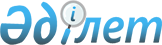 О внесении изменений в решение маслихата от 22 декабря 2009 года № 230 "О районном бюджете на 2010-2012 годы"
					
			Утративший силу
			
			
		
					Решение маслихата Узункольского района Костанайской области от 16 августа 2010 года № 283. Зарегистрировано Управлением юстиции Узункольского района Костанайской области 20 августа 2010 года № 9-19-136. Утратило силу в связи с истечением срока применения - (письмо маслихата Узункольского района Костанайской области от 17 апреля 2013 года № 77)

      Сноска. Утратило силу в связи с истечением срока применения - (письмо маслихата Узункольского района Костанайской области от 17.04.2013 № 77).      В соответствии со статьей 106 Бюджетного Кодекса Республики Казахстан от 4 декабря 2008 года, подпунктом 1) пункта 1 статьи 6 Закона Республики Казахстан от 23 января 2001 года "О местном государственном управлении и самоуправлении в Республике Казахстан", Узункольский районный маслихат РЕШИЛ:



      1. Внести в решение маслихата "О районном бюджете на 2010-2012 годы" от 22 декабря 2009 года № 230 (зарегистрировано в Реестре государственной регистрации нормативных правовых актов за номером 9-19-118, опубликовано 15 января 2010 года в газете "Нұрлы жол") следующие изменения:



      приложение 1 к вышеуказанному решению изложить в новой редакции, согласно приложению 1 к настоящему решению.



      2. Настоящее решение вводится в действие с 1 января 2010 года.      Председатель внеочередной

      сессии Узункольского

      районного маслихата IV созыва              Р. Есеналина      Секретарь Узункольского

      районного маслихата IV созыва              В. Вербовой      СОГЛАСОВАНО:      Государственное учреждение

      "Отдел экономики и бюджетного

      планирования Узункольского

      района", начальник

      ____________ Н. Абдрахманова

      16 августа 2010 года      Государственное учреждение

      "Отдел финансов Узункольского

      района", начальник

      _______________ А. Сарсенова

      16 августа 2010 года

Приложение 1     

к решению маслихата   

от 16 августа 2010 года  

№ 283          Районный бюджет на 2010 год

 
					© 2012. РГП на ПХВ «Институт законодательства и правовой информации Республики Казахстан» Министерства юстиции Республики Казахстан
				КатегорияКатегорияКатегорияКатегорияКатегорияСумма,

тысяч тенгеКлассКлассКлассКлассСумма,

тысяч тенгеПодклассПодклассПодклассСумма,

тысяч тенгеНАИМЕНОВАНИЕСумма,

тысяч тенгеI. Доходы1330629,21Налоговые поступления288860,001Подоходный налог125294,02Индивидуальный подоходный налог125294,003Социальный налог102026,01Социальный налог102026,004Налоги на собственность43536,01Налоги на имущество22280,03Земельный налог7269,04Налог на транспортные средства11987,05Единый земельный налог2000,005Внутренние налоги на товары,

работы и услуги16856,02Акцизы1585,03Поступления за использование

природных и других ресурсов12748,04Сборы за ведение

предпринимательской и

профессиональной деятельности2273,05Налог на игорный бизнес250,008Обязательные платежи, взимаемые

за совершение юридически значимых

действий и (или) выдачу

документов уполномоченными на то

государственными органами или

должностными лицами1148,01Государственная пошлина1148,02Неналоговые поступления629,201Доходы от государственной

собственности337,05Доходы от аренды имущества,

находящегося в государственной

собственности337,006Прочие неналоговые поступления292,21Прочие неналоговые поступления292,23Поступления от продажи основного

капитала850,003Продажа земли и нематериальных

активов850,01Продажа земли700,02Продажа нематериальных активов150,04Поступления трансфертов1040290,002Трансферты из вышестоящих органов

государственного управления1040290,02Трансферты из областного бюджета1040290,0Функциональная группаФункциональная группаФункциональная группаФункциональная группаФункциональная группаСумма,

тысяч тенгеФункциональная подгруппаФункциональная подгруппаФункциональная подгруппаФункциональная подгруппаСумма,

тысяч тенгеАдминистратор бюджетных программАдминистратор бюджетных программАдминистратор бюджетных программСумма,

тысяч тенгеПрограммаПрограммаСумма,

тысяч тенгеНАИМЕНОВАНИЕСумма,

тысяч тенгеII. Затраты1346866,801Государственные услуги общего

характера149376,01Представительные, исполнительные

и другие органы, выполняющие

общие функции государственного

управления133486,0112Аппарат маслихата района (города

областного значения)9141,0001Услуги по обеспечению

деятельности маслихата района

(города областного значения)9141,0122Аппарат акима района (города

областного значения)43701,0001Услуги по обеспечению

деятельности акима района (города

областного значения)42859,0004Материально-техническое оснащение

государственных органов842,0123Аппарат акима района в городе,

города районного значения,

поселка, аула (села), аульного

(сельского) округа80644,0001Услуги по обеспечению

деятельности акима района в

городе, города районного

значения, поселка, аула (села),

аульного (сельского) округа78188,0023Материально-техническое оснащение

государственных органов2456,02Финансовая деятельность7108,0452Отдел финансов района (города

областного значения)7108,0001Услуги по реализации

государственной политики в

области исполнения бюджета района

(города областного значения) и

управления коммунальной

собственностью района (города

областного значения)6805,0004Организация работы по выдаче

разовых талонов и обеспечение

полноты сбора сумм от реализации

разовых талонов5,0011Учет, хранение, оценка и

реализация имущества,

поступившего в коммунальную

собственность298,05Планирование и статистическая

деятельность8782,0453Отдел экономики и бюджетного

планирования района (города

областного значения)8782,0001Услуги по реализации

государственной политики в

области формирования и развития

экономической политики, системы

государственного планирования и

управления района (города

областного значения)8782,002Оборона1044,01Военные нужды1044,0122Аппарат акима района (города

областного значения)1044,0005Мероприятия в рамках исполнения

всеобщей воинской обязанности1044,004Образование775773,01Дошкольное воспитание и обучение61123,0123Аппарат акима района в городе,

города районного значения,

поселка, аула (села), аульного

(сельского) округа61123,0004Поддержка организаций дошкольного

воспитания и обучения61123,02Начальное, основное среднее и

общее среднее образование700653,0464Отдел образования района (города

областного значения)700653,0003Общеобразовательное обучение694038,0006Дополнительное образование для

детей6615,09Прочие услуги в области

образования13997,0464Отдел образования района (города

областного значения)13997,0001Услуги по реализации

государственной политики на

местном уровне в области

образования6631,0005Приобретение и доставка

учебников, учебно-методических

комплексов для государственных

учреждений образования района

(города областного значения)7366,006Социальная помощь и социальное

обеспечение98092,02Социальная помощь85883,0451Отдел занятости и социальных

программ района (города

областного значения)85883,0002Программа занятости27318,0005Государственная адресная

социальная помощь5094,0007Социальная помощь отдельным

категориям нуждающихся граждан по

решениям местных представительных

органов9577,0010Материальное обеспечение

детей-инвалидов, воспитывающихся

и обучающихся на дому407,0014Оказание социальной помощи

нуждающимся гражданам на дому8806,0016Государственные пособия на детей

до 18 лет25962,0017Обеспечение нуждающихся инвалидов

обязательными гигиеническими

средствами и предоставление услуг

специалистами жестового языка,

индивидуальными помощниками в

соответствии с индивидуальной

программой реабилитации инвалида1004,0019Обеспечение проезда участникам и

инвалидам Великой Отечественной

войны по странам Содружества

Независимых Государств, по

территории Республики Казахстан,

а также оплаты им и

сопровождающим их лицам расходов

на питание, проживание, проезд

для участия в праздничных

мероприятиях в городах Москва,

Астана к 65-летию Победы в

Великой Отечественной войне87,0020Выплата единовременной

материальной помощи участникам и

инвалидам Великой Отечественной

войны, а также лицам,

приравненным к ним,

военнослужащим, в том числе

уволенным в запас (отставку),

проходившим военную службу в

период с 22 июня 1941 года по 3

сентября 1945 года в воинских

частях, учреждениях, в

военно-учебных заведениях, не

входивших в состав действующей

армии, награжденным медалью "За

победу над Германией в Великой

Отечественной войне 1941-1945

гг." или медалью "За победу над

Японией", проработавшим

(прослужившим) не менее шести

месяцев в тылу в годы Великой

Отечественной войны к 65-летию

Победы в Великой Отечественной

войне7628,09Прочие услуги в области

социальной помощи и социального

обеспечения12209,0451Отдел занятости и социальных

программ района (города

областного значения)12209,0001Услуги по реализации

государственной политики на

местном уровне в области

обеспечения занятости и

реализации социальных программ

для населения11787,0011Оплата услуг по зачислению,

выплате и доставке пособий и

других социальных выплат422,007Жилищно-коммунальное хозяйство36628,62Коммунальное хозяйство20333,2458Отдел жилищно-коммунального

хозяйства, пассажирского

транспорта и автомобильных дорог

района (города областного

значения)20333,2012Функционирование системы

водоснабжения и водоотведения6000,0026Организация эксплуатации тепловых

сетей, находящихся в коммунальной

собственности районов (городов

областного значения)14333,23Благоустройство населенных

пунктов16295,4123Аппарат акима района в городе,

города районного значения,

поселка, аула (села), аульного

(сельского) округа6616,0011Благоустройство и озеленение

населенных пунктов6616,0458Отдел жилищно-коммунального

хозяйства, пассажирского

транспорта и автомобильных дорог

района (города областного

значения)9679,4015Освещение улиц в населенных

пунктах5479,4016Обеспечение санитарии населенных

пунктов4200,008Культура, спорт, туризм и

информационное пространство39104,01Деятельность в области культуры15518,0123Аппарат акима района в городе,

города районного значения,

поселка, аула (села), аульного

(сельского) округа15518,0006Поддержка культурно-досуговой

работы на местном уровне15518,02Спорт2078,0465Отдел физической культуры и

спорта района (города областного

значения)2078,0006Проведение спортивных

соревнований на районном (города

областного значения) уровне316,0007Подготовка и участие членов

сборных команд района (города

областного значения) по различным

видам спорта на областных

спортивных соревнованиях1762,03Информационное пространство10000,0455Отдел культуры и развития языков

района (города областного

значения)8862,0006Функционирование районных

(городских) библиотек7769,0007Развитие государственного языка и

других языков народа Казахстана1093,0456Отдел внутренней политики района

(города областного значения)1138,0002Услуги по проведению

государственной информационной

политики через газеты и журналы838,0005Услуги по проведению

государственной информационной

политики через телерадиовещание300,09Прочие услуги по организации

культуры, спорта, туризма и

информационного пространства11508,0455Отдел культуры и развития языков

района (города областного

значения)4621,0001Услуги по реализации

государственной политики на

местном уровне в области развития

языков и культуры4621,0456Отдел внутренней политики района

(города областного значения)3517,0001Услуги по реализации

государственной политики на

местном уровне в области

информации, укрепления

государственности и формирования

социального оптимизма граждан3410,0003Реализация региональных программ

в сфере молодежной политики107,0465Отдел физической культуры и

спорта района (города областного

значения)3370,0001Услуги по реализации

государственной политики на

местном уровне в сфере физической

культуры и спорта3370,010Сельское, водное, лесное, рыбное

хозяйство, особо охраняемые

природные территории, охрана

окружающей среды и животного

мира, земельные отношения133467,01Сельское хозяйство13097,0462Отдел сельского хозяйства района

(города областного значения)9931,0001Услуги по реализации

государственной политики на

местном уровне в сфере сельского

хозяйства8048,0099Реализация мер социальной

поддержки специалистов социальной

сферы сельских населенных пунктов

за счет целевых трансфертов из

республиканского бюджета1883,0473Отдел ветеринарии района (города

областного значения)3166,0001Услуги по реализации

государственной политики на

местном уровне в сфере

ветеринарии2726,0004Материально-техническое оснащение

государственных органов360,0007Организация отлова и уничтожения

бродячих собак и кошек80,02Водное хозяйство100390,0466Отдел архитектуры,

градостроительства и

строительства района (города

областного значения)100390,0012Развитие системы водоснабжения100390,06Земельные отношения4191,0463Отдел земельных отношений района

(города областного значения)4191,0001Услуги по реализации

государственной политики в

области регулирования земельных

отношений на территории района

(города областного значения)4191,09Прочие услуги в области

сельского, водного, лесного,

рыбного хозяйства, охраны

окружающей среды и земельных

отношений15789,0123Аппарат акима района в городе,

города районного значения,

поселка, аула (села), аульного

(сельского) округа6600,0019Финансирование социальных

проектов в поселках, аулах

(селах), аульных (сельских)

округах в рамках реализации

стратегии региональной занятости

и переподготовки кадров6600,0473Отдел ветеринарии района (города

областного значения)9189,0011Проведение противоэпизоотических

мероприятий9189,011Промышленность, архитектурная,

градостроительная и строительная

деятельность3843,02Архитектурная, градостроительная

и строительная деятельность3843,0466Отдел архитектуры,

градостроительства и

строительства района (города

областного значения)3843,0001Услуги по реализации

государственной политики в

области строительства, улучшения

архитектурного облика городов,

районов и населенных пунктов

области и обеспечению

рационального и эффективного

градостроительного освоения

территории района (города

областного значения)3843,012Транспорт и коммуникации59823,81Автомобильный транспорт59823,8123Аппарат акима района в городе,

города районного значения,

поселка, аула (села), аульного

(сельского) округа4000,0013Обеспечение функционирования

автомобильных дорог в городах

районного значения, поселках,

аулах (селах), аульных (сельских)

округах4000,0458Отдел жилищно-коммунального

хозяйства, пассажирского

транспорта и автомобильных дорог

района (города областного

значения)55823,8023Обеспечение функционирования

автомобильных дорог55823,813Прочие10229,03Поддержка предпринимательской

деятельности и защита конкуренции2541,0469Отдел предпринимательства района

(города областного значения)2541,0001Услуги по реализации

государственной политики на

местном уровне в области развития

предпринимательства и

промышленности2541,09Прочие7688,0452Отдел финансов района (города

областного значения)2900,0012Резерв местного исполнительного

органа района (города областного

значения)2900,0458Отдел жилищно-коммунального

хозяйства, пассажирского

транспорта и автомобильных дорог

района (города областного

значения)4788,0001Услуги по реализации

государственной политики на

местном уровне в области

жилищно-коммунального хозяйства,

пассажирского транспорта и

автомобильных дорог4788,015Трансферты39486,41Трансферты39486,4452Отдел финансов района (города

областного значения)39213,0006Возврат неиспользованных

(недоиспользованных) целевых

трансфертов273,4020Целевые текущие трансферты в

вышестоящие бюджеты в связи с

изменением фонда оплаты труда в

бюджетной сфере39213,0III. Чистое бюджетное

кредитование13343,0Бюджетные кредиты13343,010Сельское, водное, лесное, рыбное

хозяйство, особо охраняемые

природные территории, охрана

окружающей среды и животного

мира, земельные отношения13343,01Сельское хозяйство13343,0462Отдел сельского хозяйства района

(города областного значения)13343,0008Бюджетные кредиты для реализации

мер социальной поддержки

специалистов социальной сферы

сельских населенных пунктов13343,0КатегорияКатегорияКатегорияКатегорияКатегорияСумма,

тысяч тенгеКлассКлассКлассКлассСумма,

тысяч тенгеПодклассПодклассПодклассСумма,

тысяч тенгеНАИМЕНОВАНИЕСумма,

тысяч тенге5Погашение бюджетных кредитов0,001Погашение бюджетных кредитов0,01Погашение бюджетных кредитов,

выданных из государственного

бюджета0,003Погашение бюджетных кредитов,

выданных из областного бюджета

местным исполнительным органам

районов (городов областного

значения)0,0Функциональная группаФункциональная группаФункциональная группаФункциональная группаФункциональная группаСумма,

тысяч тенгеФункциональная подгруппаФункциональная подгруппаФункциональная подгруппаФункциональная подгруппаСумма,

тысяч тенгеАдминистратор бюджетных программАдминистратор бюджетных программАдминистратор бюджетных программСумма,

тысяч тенгеПрограммаПрограммаСумма,

тысяч тенгеНАИМЕНОВАНИЕСумма,

тысяч тенгеIV. Сальдо по операциям с

финансовыми активами0,0V. Дефицит (-), профицит (+)-29580,6VI. Финансирование дефицита

(использование профицита)29580,6